Lichfield Diocese Prayer Diary: Issue 103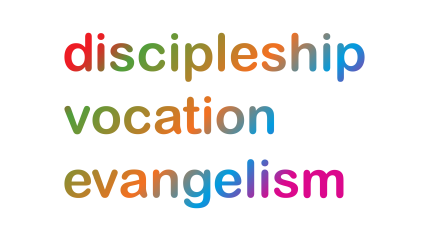 Our prayers continue for the ‘SHAPING FOR MISSION’ Deanery visions & ways to implement them, in the context of the many varied roles and ministries. As ‘People of Hope’ we remain mindful of the implications of Covid-19, locally and globally. Let us continue to pray for those in Ukraine who suffer grievously, for all who take decisions around the world and for the people and leaders of Russia.Sunday 27th March: (A prayer from Jeannine Le Long-McKean MPFT Lead Chaplain LLM, MBACP Midlands Partnership Foundation Trust) Generous God, we are thankful for the Chaplaincy Team and staff serving the spiritual and psychological needs of staff and patients across our Midlands Partnership NHS Foundation Trust, in our psychiatric hospitals, physical hospitals and communities.  We pray for your peace, guidance and protection for the Chaplaincy team, staff and patients.  We thank you for the mutual support from our staff Christian union.  We pray for more Chaplains to be added to the Team and for a continual deepening of understanding and acceptance of Faith and Spirituality across the Trust.  In Jesus’ name we pray.  AmenMonday 28th: Pray for the start of talks about ‘Looking Up when you’re feeling Down’ at Audley, Talke and Alsager’s Bank.We remember Shrewsbury Deanery, for Rural Dean, Revd Phil Cansdale, Assistant, Revd Andrew Knight and Lay Chair, Gill Carding; giving thanks for progress being made on the Shaping for Mission priority of “partnerships and collaboration”. Pray for wisdom and vision particularly for the town centre churches of Shrewsbury Abbey, St Chad’s and St Alkmund’s, and their distinctive role in ministry and mission at the heart of Shrewsbury; and for local businesses, homes and churches affected, yet again, by recent flooding. Tuesday 29th:  We pray for Tamworth Deanery, for Area Dean, Revd Gary Simmons, Assistant, Revd John Grice, Lay Chair, David Litchfield and Assistant, Pat West; giving thanks for the appointment of Revd Preb Ben Whitmore as interim minister of Tamworth. Pray for Revd Jonathan Iddon, vicar of St Paul’s Fazeley, that God will bless him in his time of sabbatical. Pray also for the ongoing discussions and eventual outcomes of the Shaping for Mission process; and for all who are providing hospitality to those seeking refuge from the war in Ukraine.Wednesday 30th:We remember Stone Deanery, Rural Dean, Revd Preb Ian Cardinal, currently off sick, for Lay Chair, Lay Chair Paul Graetz and Deanery Secretary, Dennis Abbott. Pray for the farmers in the deanery whose farms are being uprooted and for those whose parishes will be split in two by the onset of HS2 construction works; pray for God’s help for the parishes of Fulford & Hilderstone in producing a Benefice profile, and for God’s blessing on The Crown Wharf Theatre building, which will provide a new theatre & event space in Stone.Thursday 31st: (John Donne, Priest, Poet, 1631)We remember the chaplaincy team of the Shrewsbury and Telford Hospital NHS Trust, giving thanks for the work of Petro Hryziuk as he steps down today as lead chaplain; pray for him and for the appointment of a successor, and for Revd Harry Edwards, chaplain at the hospice. Give thanks that the chaplaincy staffing will be increased and pray for the two full time and one part-time new chaplains as they are welcomed to the team and seek to serve the staff, patients and families in their care.Friday 1st April: (Frederick Denison Maurice, Priest, Teacher of the Faith, 1872)We remember the annual Civic Prayer Breakfast taking place today and for guest speaker, Bishop Matthew. Pray for the work of 'Shrewsbury Town in the Community', who provide a huge range of events, clubs and community work across Shropshire, and are active and effective in many schools and community groups. Please pray for chaplains, Phil and Andy as they seek to be a presence in the club and the community.Saturday 2nd: We remember our companion diocese of Matlosane in South Africa; giving thanks for the easing of Covid testing restrictions, making it easier for visitors to enter South Africa. Pray that the Generous Hope appeal might continue to raise much-needed funds to support clergy there. Pray also for Bishop Steve Diseko and his family, and for his colleagues as they plan for future ministry.